月次プロジェクト状況レポート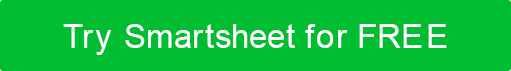 プロジェクト名プロジェクトコードプロジェクトコードプロジェクトマネージャーステータス入力日ステータス入力日対象期間完成予定日完成予定日今月のプロジェクト状況今月のプロジェクト状況今月のプロジェクト状況今月のプロジェクト状況今月のプロジェクト状況今月のプロジェクト状況今月のプロジェクト状況プロジェクト全体の状況- 健康 - リスクあり - 進歩は停止概要全体的なステータスとハイライトに関する情報をここに入力してください:「 最後の期間から失われた時間を取り戻しました。「QAは予想より2日早く開始されました。「クライアントからのフィードバックは遅れるが、最小限に抑える」全体的なステータスとハイライトに関する情報をここに入力してください:「 最後の期間から失われた時間を取り戻しました。「QAは予想より2日早く開始されました。「クライアントからのフィードバックは遅れるが、最小限に抑える」全体的なステータスとハイライトに関する情報をここに入力してください:「 最後の期間から失われた時間を取り戻しました。「QAは予想より2日早く開始されました。「クライアントからのフィードバックは遅れるが、最小限に抑える」全体的なステータスとハイライトに関する情報をここに入力してください:「 最後の期間から失われた時間を取り戻しました。「QAは予想より2日早く開始されました。「クライアントからのフィードバックは遅れるが、最小限に抑える」プロジェクトコンポーネントプロジェクトコンポーネントプロジェクトコンポーネントプロジェクトコンポーネントプロジェクトコンポーネントプロジェクトコンポーネントプロジェクトコンポーネントコンポーネント地位オーナー/チームオーナー/チームオーナー/チーム筆記筆記予算– 下 – 上 – オン計画- 健康 - リスクあり - 進歩は停止品質- 健康 - リスクあり - 進歩は停止スコープ- 健康 - リスクあり - 進歩は停止リスク- 健康 - リスクあり - 進歩は停止障害 物- 健康 - リスクあり - 進歩は停止今後の仕事今後の仕事今後の仕事今後の仕事今後の仕事今後の仕事今後の仕事日付地位細部細部細部細部細部免責事項Web サイトで Smartsheet が提供する記事、テンプレート、または情報は、参照のみを目的としています。当社は、情報を最新かつ正確に保つよう努めていますが、本ウェブサイトまたは本ウェブサイトに含まれる情報、記事、テンプレート、または関連グラフィックに関する完全性、正確性、信頼性、適合性、または可用性について、明示的または黙示的を問わず、いかなる種類の表明または保証も行いません。したがって、お客様がそのような情報に依拠する行為は、お客様ご自身の責任において厳格に行われるものとします。